Решение уравнений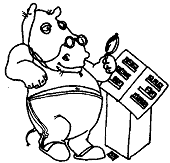 1.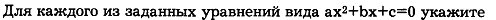 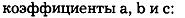 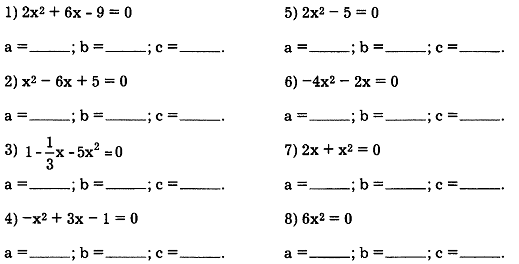 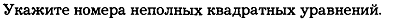 2.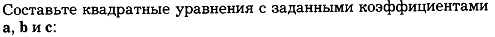 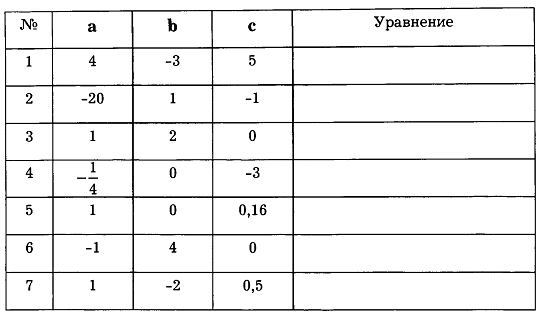 3.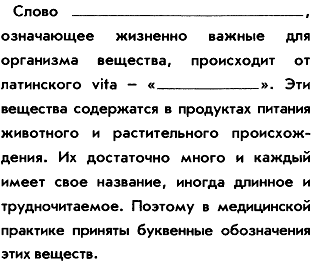 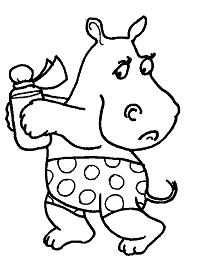 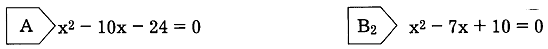 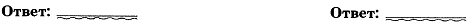 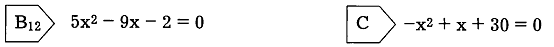 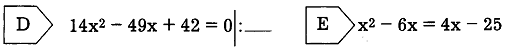 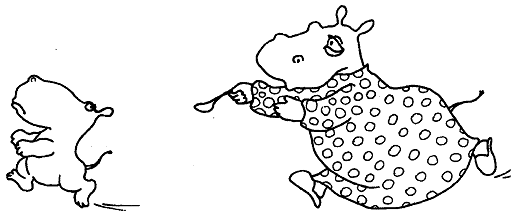 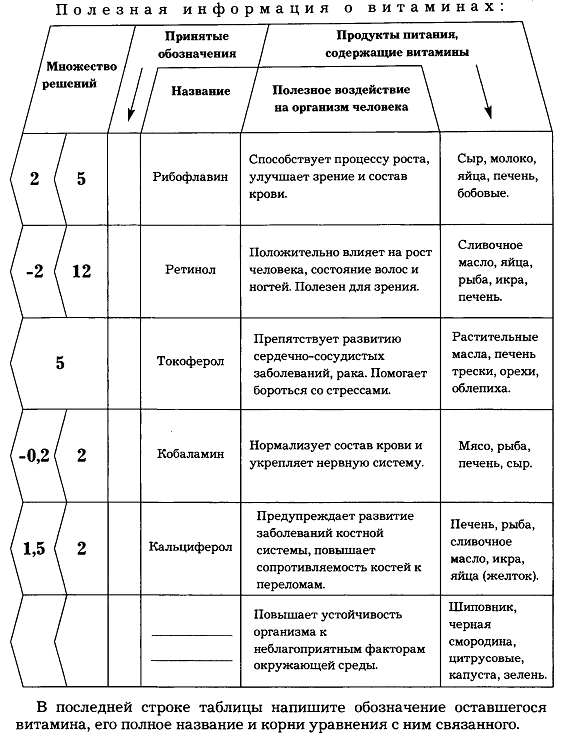 4.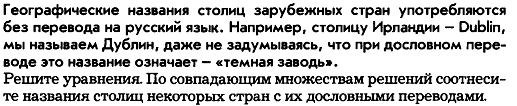 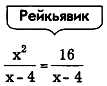 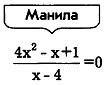 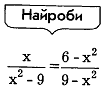 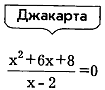 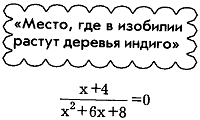 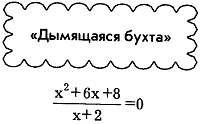 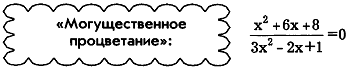 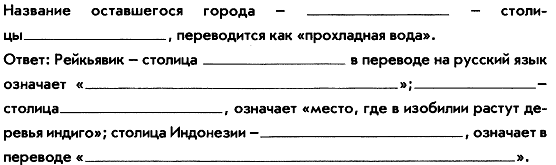 5.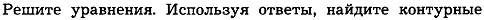 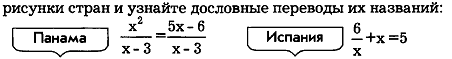 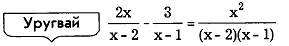 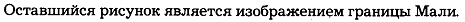 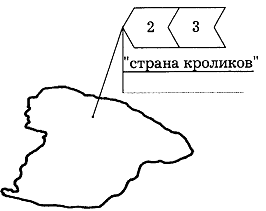 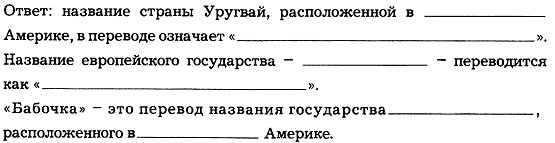 _______       _______       _______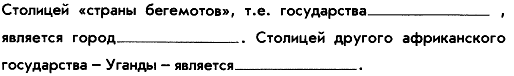 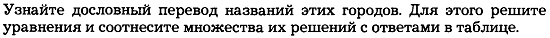 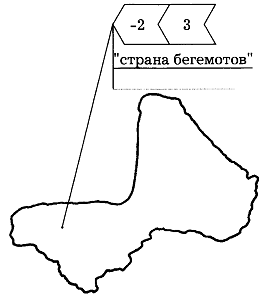 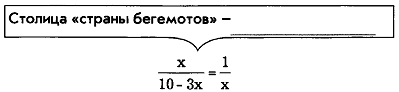 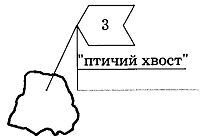 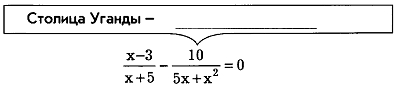 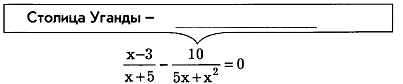 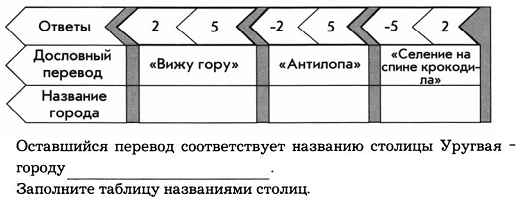 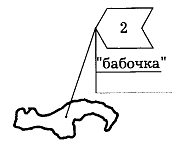 